CURRICULUM VITAEPersonal DetailsName			: Rizaf Ahdiat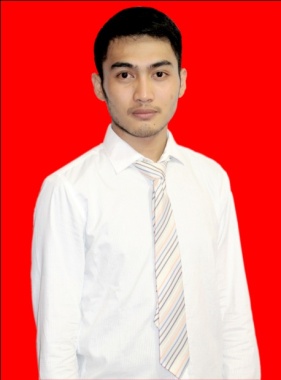 Place,  date of birth	: Makassar, April 26, 1991Sex			: MaleAddress			: Permata Harapan Baru Blok C1/21, BekasiMarital Status		: SingleReligion			: IslamHeight / Weight		: 170cm / 58kgHobby			: Travelling, playing music and singing, soccer, footsal,			   Basketball, etc.Mobile phone 		: 0821 9409 1369e-mail			: rizaf.ahdiat@gmail.comEducation Details1996-2002 SDN 187 Bontomanai, Bulukumba.2002-2005 SMPN 3 Bulukumba.2005-2008 SMUN 6 Makassar.2008-2012 Public Administration at Universitas Veteran Republik Indonesia (UVRI) Makassar. IPK 3.31 (scale 4)Work ExpriencePT. AXA MANDIRI (Sales (freelance))Megah Country Village (Marketing (freelance))PT. Bank Rakyat Indonesia (Sales KPR)SkillsComputer literate ( MS Office, MS Word, MS Excel, MS PowerPoint, Photoshop, Corel Draw).Work well in teams or individuals.Driving license A and C.StrengthLikes challenges and new things.Glad to hang out and make friens with anyone.Good communication and leadership.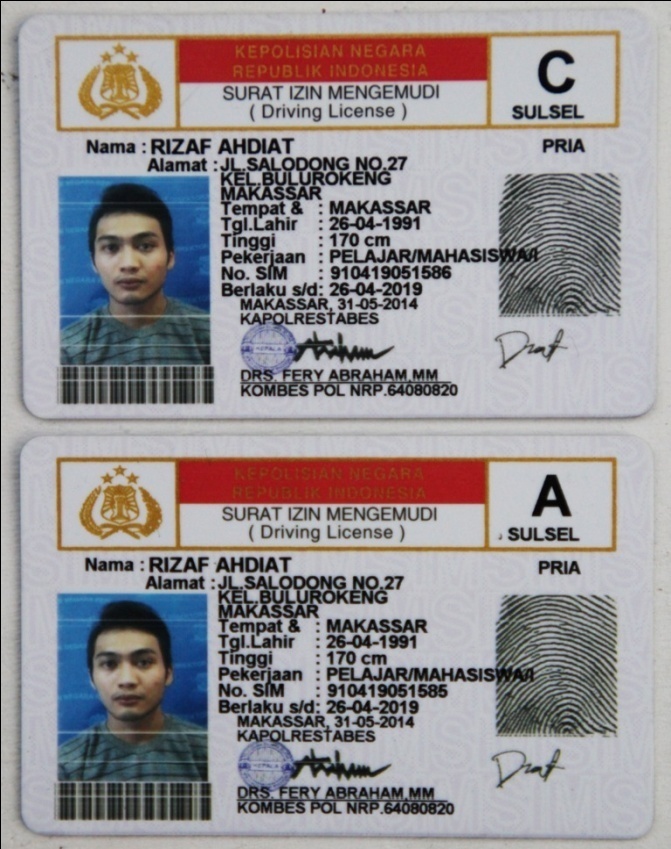 